Аппликация «Цветущая ветка яблони»«…Прекрасна яблоня в цвету,Стоит невинно в платье белом,В мир излучая красотуСияет яблоневым снегом.»Ю. КрымскийЦелью нашего занятия является воспитание чувства радости, любви к природе родного края. Расширять знания детей о разновидностях деревьев. Развивать интерес к художественно-эстетической деятельности, аккуратности,усидчивости, воображения и творческих способностей. В начале занятия мы рассмотрели с детьми иллюстрации яблоневого сала. Выяснили, какое сейчас время года, что происходит весной с деревьями, отгадал и загадки. Затем приступили к работе. На основу наклеивали белые цветочки, равномерно распределяя их по ветке. Наклеивать нужно было аккуратно, удаляя лишний клей. Потом вырезали ножницами листочки и тоже приклеили их на нашу яблоневую ветку. Цветными карандашами мы нарисовали сердцевинку у цветочка. Работа получилась веселой и интересной. Вот такие красивые яблони у нас получились! Целый цветущий яблоневый сад!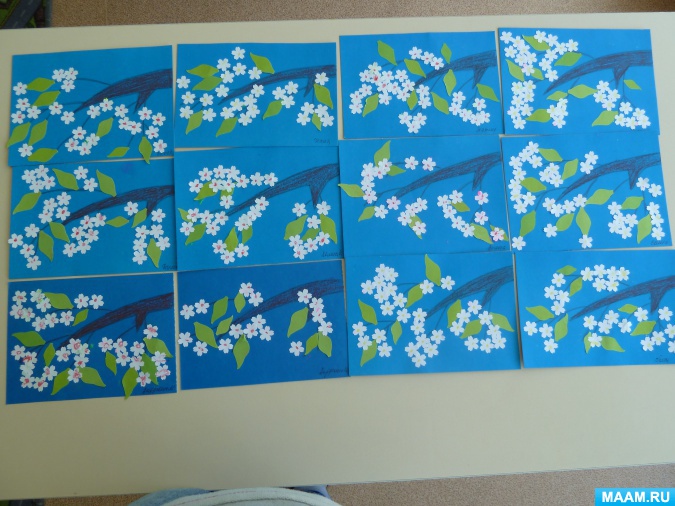 